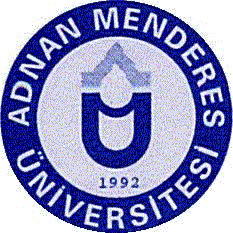 HEKİMLER/HEMŞİRELER İÇİN DİYALİZ RESERTİFİKASYON SINAVI BAŞVURU VE SINAV TARİHİ DUYURUSU	Resertifikasyon Sınavına katılmak isteyen bütün katılımcıların belirtilen tarihler arasında evrakları ile doğrudan Aydın İl Sağlık Müdürlüğü’ne başvuru yapmaları gerekmektedir.Başvuru İçin Gerekli Belgeler: Resertifikasyon Başvuru formu (birimimizden temin edilebilir)Kimlik fotokopisiSertifika örneğiBAŞVURU TARİHİ04 Haziran – 13 Temmuz  2018RESERTİFİKASYON SINAV TARİHİ /SAATİ29 Ağustos 2018Saat:10:00